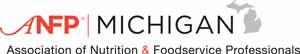 AGENDA:  MI ANFP 2023 SPRING CONFERENCEMeeting being held at the Gordon Food Service Headquarters building in Wyoming, MichiganLunch and Snacks Provided7:45 AM		Sign in8:00 AM		Welcome Members
8:15 AM		Molly Armstrong, MS, RD- “Operational Optimization, The Power of Friendly Audits”9:15-11:15 AM 	Victoria A Burlew, RN, LNHA			“672, 802, CASPER-Reports and Numbers! What do they all mean?”11:30	AM		Molly Armstrong, MS, RD- “Service Excellence Training”12:30	PM		Lunch & Networking-VendorsNetworking and Volunteering1:30-2:30 PM	Randy Kloeckner, “Sanitation- Preparing for the Health Inspector”2:20-3:30 PM	Stacey Sheerin, CDM, CFPP “Employee Retention and Engagement”3:30 PM		Ginger Byers, CDM, CFPP “Ethic’s I don’t have time for another meeting.”7 CE Hours were submitted for this Conference (1 Ethic, 1 Sanitation and 5 General)